Тема: Розвۥязування квадратних рівнянь з від'ємним дискримінантомВ курсі алгебри розглядались квадратні рівняння:aх2 +bх + с = 0, a ≠0 , з дійсними коефіцієнтами а, b, с (1)Там було показано, що якщо дискримінантD = b2-4ac рівняння (1) невід'ємний, то розв'язок такого рівняння знаходиться за формулою:x =  . (2)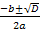 У випадку, якщо D < 0, говорилось, що рівняння розв'язку не має.В множині ж комплексних чисел рівняння (1) має розв'язок і тоді, коли дискримінант рівняння від'ємний.Формули для коренів квадратного рівняння .x1=  , x2 =  (3) 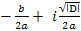 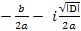 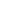 Зручно у випадку (якщо D<0) комплексне число  позначати через 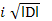 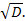 Наприклад: i  = 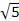 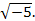 Тоді для усіх випадків формула для коренів квадратного рівняння буде записуватися у вигляді (2). Таким чином, у множині комплексних чисел рівняння aх2 +bх + с = 0, a ≠0 ,a,b,c  R завжди має розв'язок.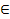 Якщо D = b2-4ac =0, то рівняння має один корінь; якщо D ≠ 0, то рівняння має два кореня. У всіх випадках для коренів квадратного рівняння справедлива формула:x =  .в якій, у випадку D < 0 ,під символом  розуміється число 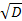 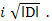  Приклад 1Розв'язати рівняння 5х2 + 6х + 5 = 0.Розв'язок:За формулою знаходимоx=  = ;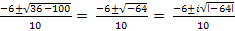 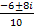 з цього слідує , .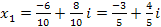 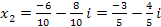 Приклад 2.Розв'язати рівняння 2z2 + 3z + 3 = 0.Розв'язок:За формулою знаходимоx= 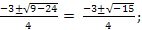 так як,  = i  , то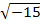 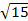  ,  .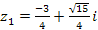 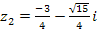 Приклад 3.Розв'язати в множині комплексних чисел рівняння z2 + z + 1 = 0.Розв'язок.Так як, D = 1 – 4 = - 3, то знайдемо корені =  ,  =  .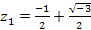 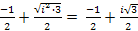 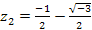 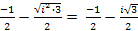 Домашнє завданняРозв’язати рівняння: х2 - 4х + 5 = 0; 2х2 - 3х + 6 = 0